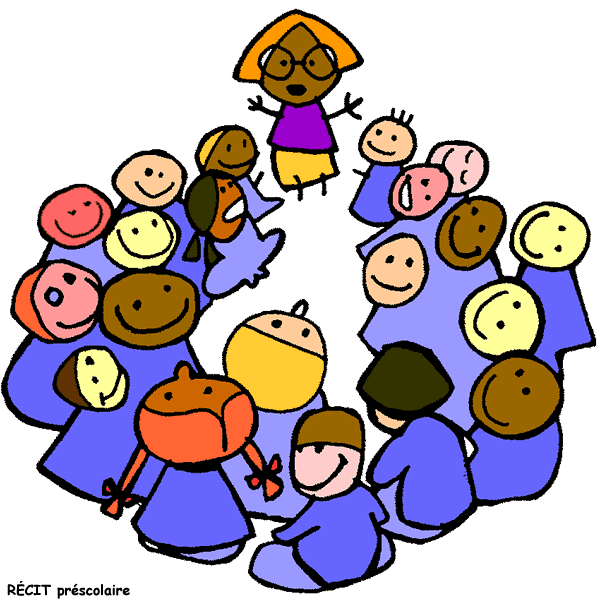 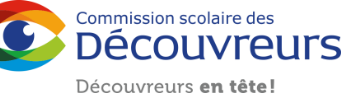 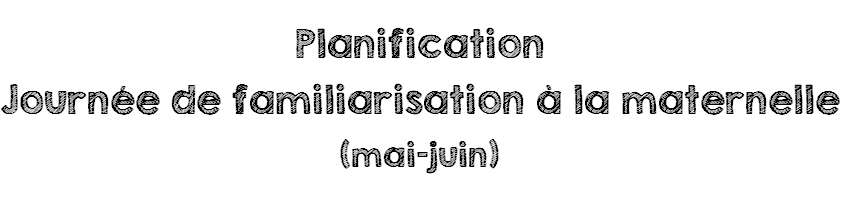 Au printemps, une journée d’accueil pour les futurs élèves de maternelle est organisée dans chaque école.  Lors de cette journée, les groupes d’élèves vont, tour à tour, visiter les classes de maternelle, rencontrer les enseignantes et participer à quelques activités.  Pour les enfants, c’est une journée importante.  Certains seront heureux, d’autres anxieux, mais ils garderont en mémoire ce moment comme leur « première journée d’école »…  Votre accueil, votre chaleur et la variété de vos activités permettront à l’élève de ressentir qu’il est attendu et qu’il a des capacités pour vivre cette transition.L’objectif, pour les différents intervenants, est d’observer les élèves en contexte d’activité pour dépister les forces et les difficultés des élèves.  Cet exercice permettra également de constituer les groupes et de prévoir les interventions d’accueil à mettre en place selon les besoins des élèves dès l’entrée scolaire.Pour les parents, cette rencontre est un moment privilégié pour prendre contact avec l’école, rencontrer le personnel et obtenir quelques informations importantes avant la rentrée scolaire.  Pour certains, ce sera leur première expérience de la maternelle avec leur enfant, il est donc important de leur démontrer à quel point vous êtes heureux d’accueillir leur enfant et de les laisser visiter vos classes pour leur permettre d’avoir une image du lieu et des personnes qui s’occuperont de leur petit trésor.N’oublions pas notre premier mandat à l’éducation préscolaire : donner le goût de l’école…Claudine Perreault pour le comité agir tôtSuggestions pour la planification et l’organisation de la journée de familiarisationTâches à réaliser avant la journée de familiarisation :Déterminer les rôles de chacun : animation pour les élèves et les parents, observateurs, etc.Planifier les tâches à réaliser pour la journée d’activités (photocopies, activités en classe, etc.)Envoyer une invitation aux enfants. Privilégier une invitation personnalisée (carte d’invitation, autocollant pour le nom) avec une lettre explicative pour les parents. Compilation des questionnaires des parents  « Bienvenue à la maternelle ». Compilation des questionnaires « Bientôt la maternelle » des CPE ou du milieu de garde.Imprimer le document « Je me prépare pour l’école » (carnet d’activités d’été).Imprimer l’activité « Ma 1re journée à la maternelle » (choisir une des deux annexes).Imprimer les « Grilles d’observation des élèves »,  inscrire les noms des élèves (choix 8 ½ x11 ou 11x17)Prévoir le matériel d’activité en classe (crayons, ciseaux, album de lecture, etc.)Aménager les locaux de classe et la salle de réunion pour les parents.Réviser la présentation (diaporama) aux parents (dates, photos, informations à ajouter).Préparer une trousse de matériel scolaire à présenter aux parents par la direction ou l’animateur.Prévoir des crayons et du café pour les parents.Tâches à réaliser après la journée de familiarisation :Mettre en commun les observations et les compiler à l’aide des « Grilles d’observation des élèves » (découper la grille d’observation en trois parties et distribuer les « cartes des élèves » dans chaque groupe).  Comparer les résultats avec le « Tableau de compilation des questionnaires » et ajouter les autres informations pertinentes au verso des « Grilles d’observation des élèves ». Constituer les groupes pour la rentrée.Noter les besoins des élèves à risque pour planifier les interventions dès les premiers jours.Suggestions d’activités à vivre en classe et exemples de déroulementSuggestions d’albums jeunesse pour l’histoireQuelques titres proposés :Le train des souris,  Kazuo Iwamura (La rentrée scolaire, famille)J’ai perdu mon chat, Philippe Béha (Rimes, répétition, humour, tendresse)Gros ours grincheux, Nick Bland (La peur, les différences, humour)Une journée avec Galette, Lina rousseau (Les moments de la journée, jeu, rimes)Souris, tu viens à l’école? Laura Numeroff (Premier jour d’école)Je veux pas aller à l’école, Stéphanie Blake (La rentrée scolaire qui se passe mieux qu’on croit!)Vos titres :Le dé jaseur(À construire ou agrandir et coller sur un dé géant)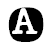 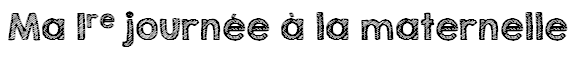   Je dessine ma maison.     Je me dessine.    Je dessine un arbre.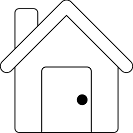 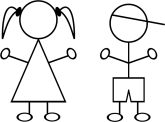 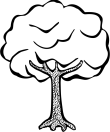 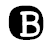 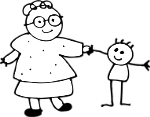 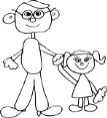 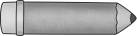 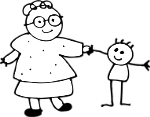 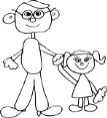                 Je dessine ma famille dans la maison.                   J’écris mon nom dans le toit.Autres tâches :   Scénario #1 L’enseignante qui reçoit son groupe est responsable de toutes les activités.   Scénario #1 L’enseignante qui reçoit son groupe est responsable de toutes les activités.   Scénario #1 L’enseignante qui reçoit son groupe est responsable de toutes les activités.   Scénario #1 L’enseignante qui reçoit son groupe est responsable de toutes les activités.   Scénario #1 L’enseignante qui reçoit son groupe est responsable de toutes les activités.   Scénario #1 L’enseignante qui reçoit son groupe est responsable de toutes les activités.   Scénario #1 L’enseignante qui reçoit son groupe est responsable de toutes les activités.HeureHeureActivitésActivitésDescriptionÀ observerÀ observer9h9hCauserie et consignesCauserie et consignesQuestions sur le vécu, la famille (introduction pour le dessin) ou les préférences avec le « dé jaseur » (annexe). Horaire des activités, consignes Astuce : Utiliser la mascotte de classe pour la prise de parole.LangageÉmotions etComportementÉcoute/attentionLangageÉmotions etComportementÉcoute/attention9h109h10Dessin(A ou B)Dessin(A ou B)Dessin « Ma 1re journée à la maternelle »L’enfant écrit son nom dans l’encadré. Il dessine sa maison, il se dessine et ajoute un arbre.  Il découpe le cadre sur le trait noir.L’enfant dessine sa famille dans la maison et il écrit son nom dans le toit.  Il découpe la maison sur le trait noir. Questionner l’enfant pendant la tâche Vous pourrez coller les dessins sur un carton de couleur et les afficher dans le corridor près des classes de chaque enfant à la rentrée scolaire.Motricité fineBougeotteLangageApprentissage(planification)Motricité fineBougeotteLangageApprentissage(planification)9h259h25Casse-têteCasse-têteChoisir des casse-tête de maximum 24 morceaux pour que les élèves puissent les terminer.Pour les enfants qui trouvent la tâche ardue, ne pas insister pour terminer le casse-têteApprentissageÉmotionsMotricité fineApprentissageÉmotionsMotricité fine9h359h35Jeux libresJeux libresOuvrir différents coins de la classe (cuisine, blocs, jeux de table à sélectionner). Astuce : Ajouter des accessoires « défi » pour observer les comportements (ex. : ballon, blocs, petites voitures, etc.)Émotions et comportement (entrer en relation avec les autres)Émotions et comportement (entrer en relation avec les autres)9h459h45Parcours moteurParcours moteurRéaliser un parcours moteur dans la classe : ramper sous une table, sauter dans des cerceaux, marcher sur une corde à danser, monter sur une chaise et redescendre, marcher avec un sac de sable sur la tête, lancer un sac de sable ou un ballon dans un sceau, etc.Compter jusqu’à 10 ou plus en sautant sur place ou sur des images au plancher.Motricité globaleÉcoute/attentionComportementMotricité globaleÉcoute/attentionComportement9h559h55HistoireHistoireAvant la lectureEx. : De quoi ce livre va-t-il parler? Qu’est-ce que tu crois qu’il va se passer? Toi, as-tu un chat à la maison?Pendant la lectureEx. : Pourquoi la petite fille était triste?  Qu’est-ce que tu crois que le petit garçon va faire ensuite?Après la lectureEx. : Qu’est ce qui s’est passé au début?  Ensuite, qu’est-il arrivé?  À la fin de l’histoire qu’est-ce que le personnage a fait?  Quel personnage as-tu aimé le plus?  Pour quelle raison?Langage(compréhension)Écoute/attentionLangage(compréhension)Écoute/attention10h1010h10DépartDépartRemise du document : « Je me prépare pour l’école »Donner quelques explications sur les activités d’été à réaliser.C’est à l’équipe de décider si le document doit être retourné ou non à l’école à la rentrée. Le but est de favoriser l’anticipation et la préparation à l’entrée scolaire.Remise du document : « Je me prépare pour l’école »Donner quelques explications sur les activités d’été à réaliser.C’est à l’équipe de décider si le document doit être retourné ou non à l’école à la rentrée. Le but est de favoriser l’anticipation et la préparation à l’entrée scolaire.Remise du document : « Je me prépare pour l’école »Donner quelques explications sur les activités d’été à réaliser.C’est à l’équipe de décider si le document doit être retourné ou non à l’école à la rentrée. Le but est de favoriser l’anticipation et la préparation à l’entrée scolaire.Scénario #2Les groupes visitent deux ou trois classes pendant l’heure d’activités.Scénario #2Les groupes visitent deux ou trois classes pendant l’heure d’activités.Scénario #2Les groupes visitent deux ou trois classes pendant l’heure d’activités.Scénario #2Les groupes visitent deux ou trois classes pendant l’heure d’activités.Scénario #2Les groupes visitent deux ou trois classes pendant l’heure d’activités.Groupe A (séparé en deux ou trois)Groupe A (séparé en deux ou trois)Groupe A (séparé en deux ou trois)Groupe A (séparé en deux ou trois)Groupe A (séparé en deux ou trois)9h009h001er groupe30 minutes dans la classe de ___________________________________ Activités : Dessin, lecture interactive (histoire) et jeux libres 1er groupe30 minutes dans la classe de ___________________________________ Activités : Dessin, lecture interactive (histoire) et jeux libres 1er groupe30 minutes dans la classe de ___________________________________ Activités : Dessin, lecture interactive (histoire) et jeux libres 9h309h30CHANGEMENTCHANGEMENTCHANGEMENT9h35 à 10h059h35 à 10h052e groupe30 minutes dans la classe de ____________________________________Activités : Causerie, parcours moteur et casse-tête2e groupe30 minutes dans la classe de ____________________________________Activités : Causerie, parcours moteur et casse-tête2e groupe30 minutes dans la classe de ____________________________________Activités : Causerie, parcours moteur et casse-tête10h15 à 11h1510h15 à 11h153e groupe ou Retour, échanges sur les observations et compilation3e groupe ou Retour, échanges sur les observations et compilation3e groupe ou Retour, échanges sur les observations et compilationGroupe B (séparé en deux)Groupe B (séparé en deux)Groupe B (séparé en deux)Groupe B (séparé en deux)Groupe B (séparé en deux)13h0013h004e groupe (même chose qu’en am)4e groupe (même chose qu’en am)4e groupe (même chose qu’en am)13h3013h30CHANGEMENTCHANGEMENTCHANGEMENT13H35 à 14h0513H35 à 14h055e groupe (même chose qu’en am)5e groupe (même chose qu’en am)5e groupe (même chose qu’en am)14h15 à 15h1514h15 à 15h15Retour, échanges sur les observations et compilationRetour, échanges sur les observations et compilationRetour, échanges sur les observations et compilationDe 15h30 à …De 15h30 à …Formation des groupes par l’équipe ciblée (enseignants, direction, orthopédagogue…)Formation des groupes par l’équipe ciblée (enseignants, direction, orthopédagogue…)Formation des groupes par l’équipe ciblée (enseignants, direction, orthopédagogue…)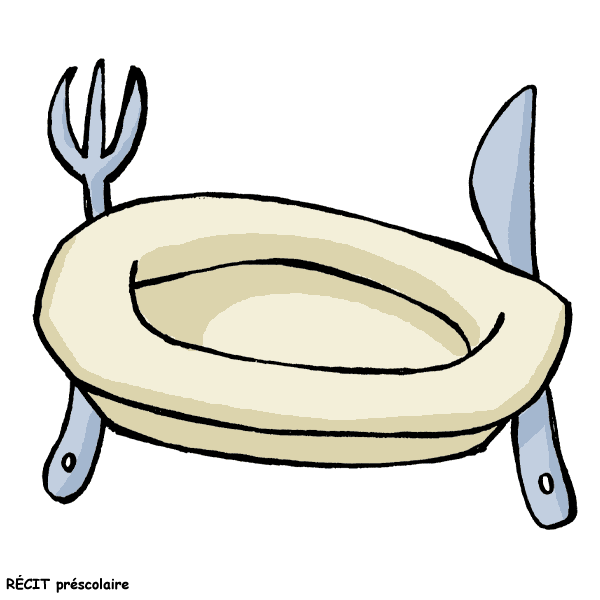 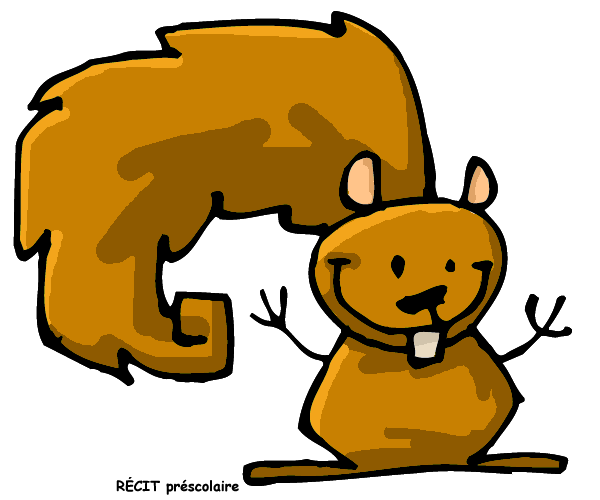 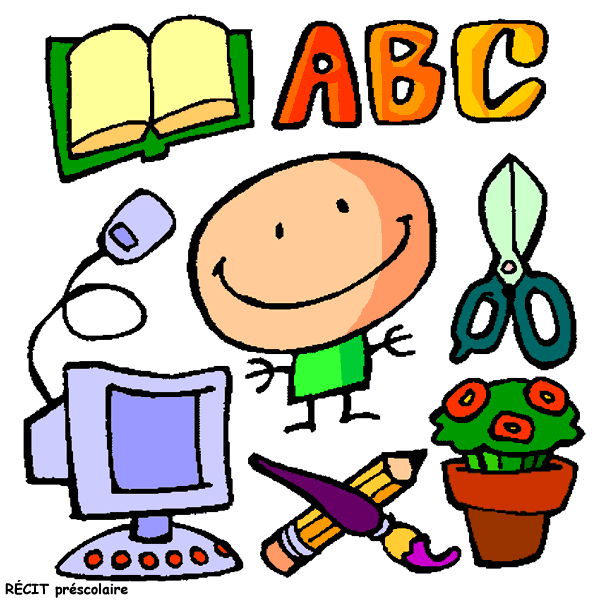 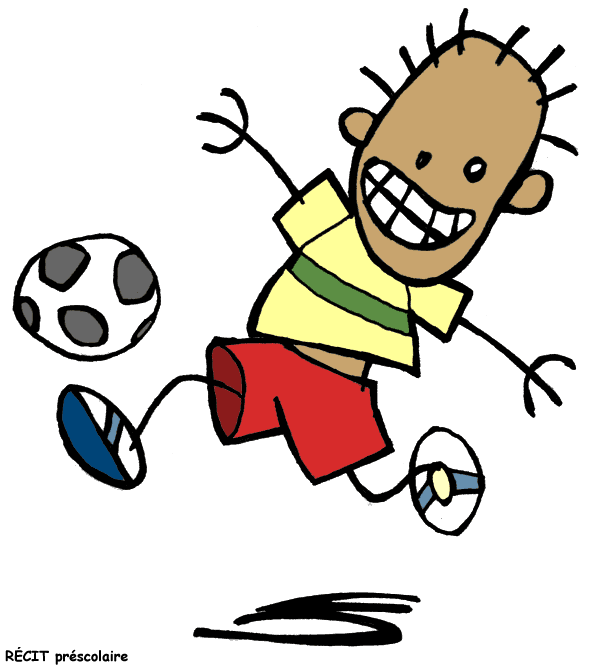 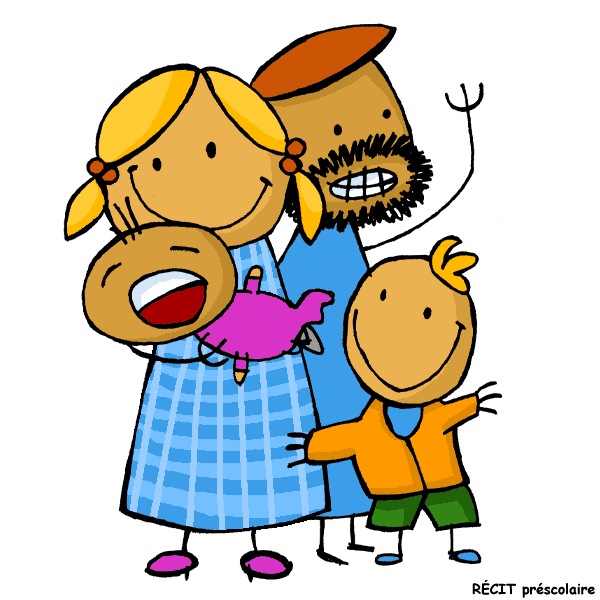 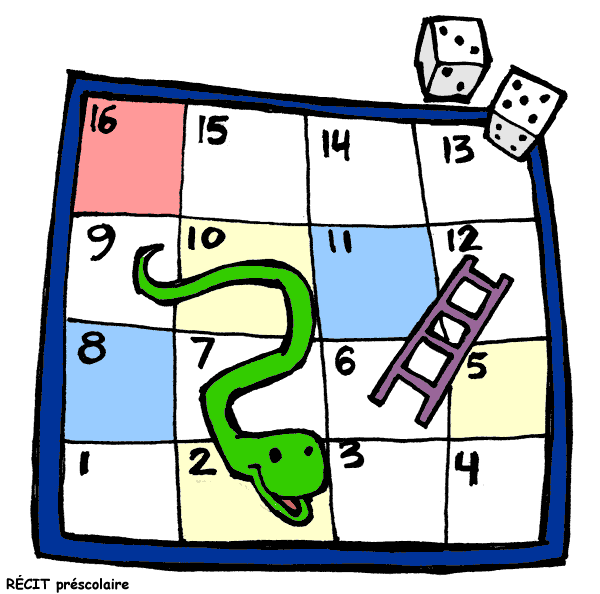 